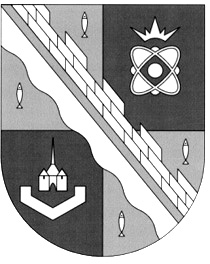 администрация МУНИЦИПАЛЬНОГО ОБРАЗОВАНИЯ                                        СОСНОВОБОРСКИЙ ГОРОДСКОЙ ОКРУГ  ЛЕНИНГРАДСКОЙ ОБЛАСТИпостановлениеот 20/08/2020 № 1662О внесении изменений в постановление администрацииСосновоборского городского округа от 20.10.2016 № 2413«О создании комиссии по вопросам размещения нестационарныхторговых объектов на территории муниципального образованияСосновоборский городской округ Ленинградской области»В связи с проведением организационно-кадровых изменений в администрации          Сосновоборского городского округа, в целях совершенствования работы по вопросам  размещения нестационарных торговых объектов на территории муниципального образования Сосновоборский городской округ Ленинградской области, администрация Сосновоборского городского округа п о с т а н о в л я е т:1. Внести изменение в постановление администрации Сосновоборского городского округа от 20.10.2016 № 2413 «О создании комиссии по вопросам размещения нестационарных торговых объектов на территории муниципального образования Сосновоборский городской округ Ленинградской области»                               (с изменениями от 27.08.2018 № 1966):1.1. Изложить Состав комиссии по вопросам размещения нестационарных торговых объектов на территории муниципального образования Сосновоборский городской округ Ленинградской области в новой редакции (Приложение).         2. Общему отделу администрации (Смолкина М.С.) обнародовать настоящее постановление на электронном сайте городской газеты «Маяк».         3. Отделу по связям с общественностью (пресс-центр) комитета по общественной безопасности и информации (Никитина В.Г.) разместить настоящее постановление на официальном сайте Сосновоборского городского округа.4. Настоящее постановление вступает в силу со дня официального обнародования.5. Контроль за исполнением настоящего постановления возложить на первого заместителя главы администрации Лютикова С.Г.Глава Сосновоборского городского округа                                                   М.В.ВоронковПРИЛОЖЕНИЕ к постановлению администрацииСосновоборского городского округаот 20/08/2020 № 1662Состав комиссии по вопросам размещения нестационарных торговых объектов на территории  муниципального образования Сосновоборский городской  округ Ленинградской областиПредседатель комиссии:первый заместитель главы администрации. Заместитель председателя комиссии:председатель КУМИ Сосновоборского городского округа.Члены комиссии:председатель Комитета архитектуры, градостроительства и землепользования администрации;начальник отдела экономического развития администрации;начальник отдела внешнего благоустройства и дорожного хозяйства  Комитета жилищно-коммунального хозяйства;заместитель начальника юридического отдела;  директор МКУ «Центр информационного обеспечения градостроительной деятельности Сосновоборского городского округа»;директор Сосновоборского муниципального фонда поддержки предпринимательства;директор МКУ «Сосновоборский фонд имущества»;начальник территориального отдела Межрегионального управления  № 122 ФМБА России по г.Сосновый Бор (по согласованию)начальник отдела  надзорной деятельности и профилактической работы  г.Сосновый Бор  (по согласованию);начальник  РЭС г.Сосновый Бор, «Западные электрические сети» АО «ЛОЭСК» (по согласованию).Секретарь комиссии:                                 специалист отдела экономического развития администрации (с правом голоса).